Задание № 1 ЕГЭ профильного уровня «Прямоугольный треугольник»Тригонометрия в прямоугольном треугольнике: 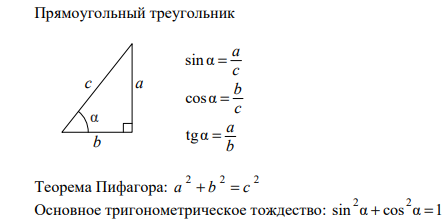 Тригонометрия в прямоугольном треугольнике: № 1. В треугольнике ABC AC=BC, высота CH равна 9,6,cos A= . Найдите АС.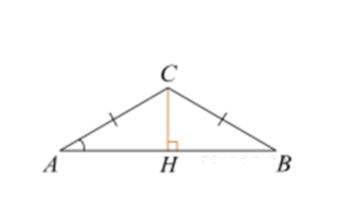 № 2. В тупоугольном треугольнике ABC известно, что АС=ВС=10, высота АН = √51. Найдите косинус угла АСВ.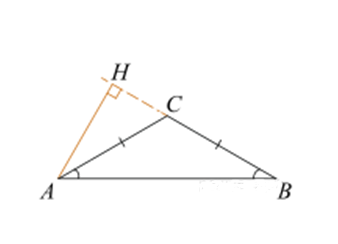 В прямоугольном треугольнике катет, лежащий против угла в 30 градусов равен половине гипотенузы.В прямоугольном треугольнике катет, лежащий против угла в 30 градусов равен половине гипотенузы.№ 3. В треугольнике ABC угол С равен 90°, угол А равен 30°. АВ =2√3.  Найдите высоту СН. 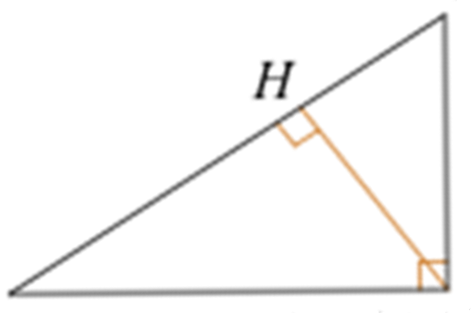 1 способ2 способ№ 4. В треугольнике ABC AC=BC, AB=15, AH — высота, BH=6. Найдите косинус угла BAC. 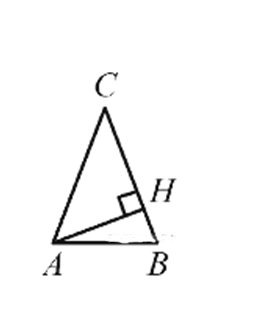 № 5. В треугольнике ABC AC=BC, AB=20, высота AH равна 8. Найдите синус угла BAC. 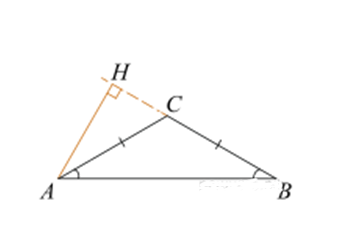 №6. В треугольнике ABC угол B равен 120°. Медиана BM делит угол B пополам и равна 27. Найдите длину стороны AB.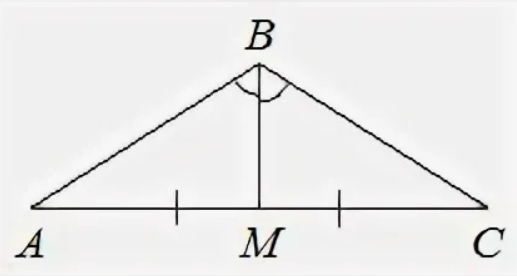 Медиана прямоугольного треугольника, проведенная из вершины прямого угла, равна половине гипотенузы.Медиана прямоугольного треугольника, проведенная из вершины прямого угла, равна половине гипотенузы.№ 7. В треугольнике ABC CD — медиана, угол C равен 90°,  угол B равен 35°. Найдите угол ACD. Ответ дайте в градусах.№ 8. Угол между биссектрисой и медианой прямоугольного треугольника, проведёнными из вершины прямого угла, равен 14°.  Найдите меньший угол прямоугольного треугольника. Ответ дайте в градусах. 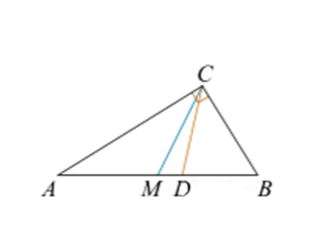 № 9. В прямоугольном треугольнике угол между высотой и биссектрисой, проведёнными из вершины прямого угла, равен 14°. Найдите меньший угол прямоугольного треугольника. Ответ дайте в градусах.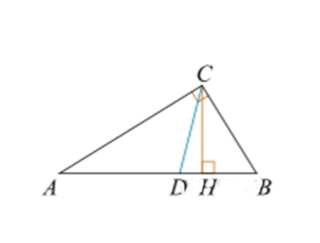                                S=(ab)/2 или S=(hc)/2,      следовательно   ab=hc                                S=(ab)/2 или S=(hc)/2,      следовательно   ab=hc № 10. В треугольнике ABC угол C равен 90°, Найдите высоту CH.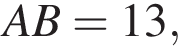 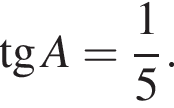 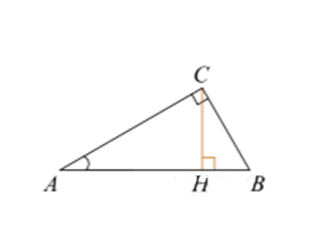 Пропорциональные отрезки в прямоугольном треугольнике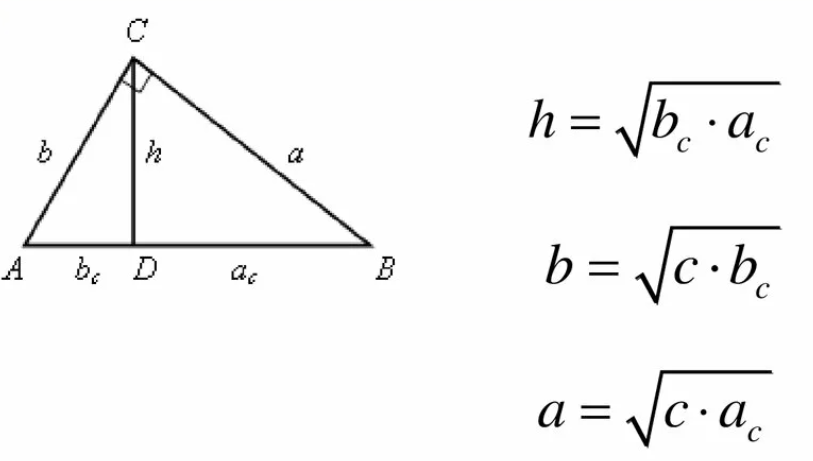 Пропорциональные отрезки в прямоугольном треугольнике№ 11.   В треугольнике ABC угол C равен 90°, CH − высота, Найдите 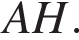 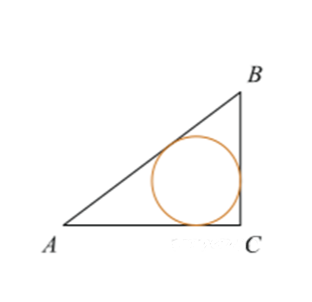 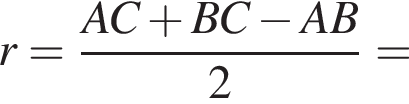  или      S = pr,  где р- полупериметр треугольника, r – радиус вписанной окружности или      S = pr,  где р- полупериметр треугольника, r – радиус вписанной окружности№ 12. В треугольнике ABC стороны AC = 4, BC = 3, угол C равен 90°. Найдите радиус вписанной окружности. 